ФОТООТЧЕТ НЕДЕЛИ «МИР ВОКРУГ НАС» В РАЗНОВОЗРАСТНОЙ ГРУППЕ «СОЛНЫШКО»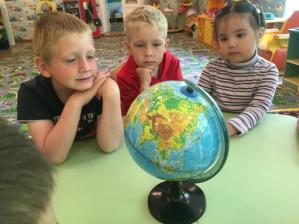 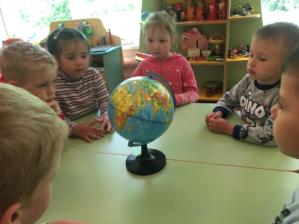 Рассматривание глобуса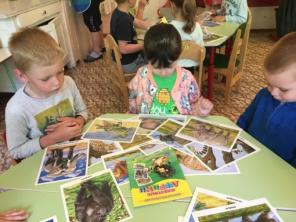 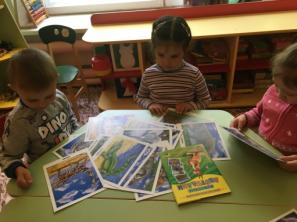 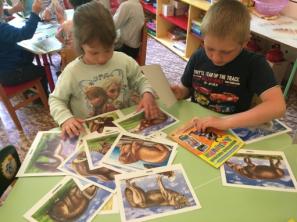 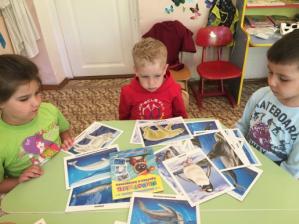 Рассматривание картинок «Животные разных стран»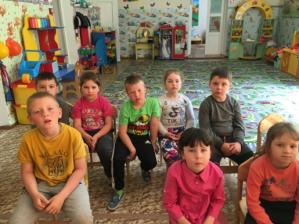 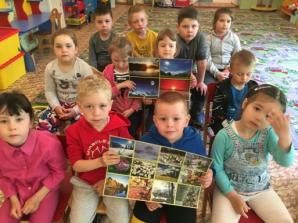 Беседа на тему «Наша земля в опасности»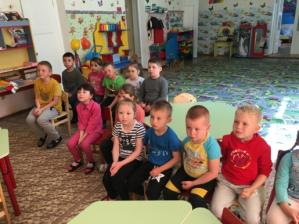 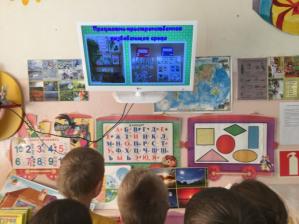 Беседа на тему «Красная книга – сигнал опасности» с просмотром презентации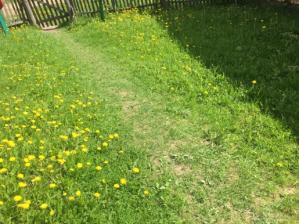 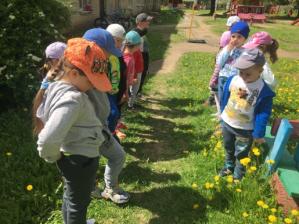 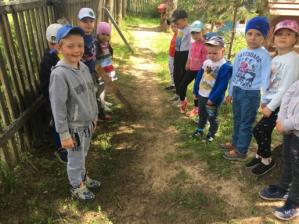 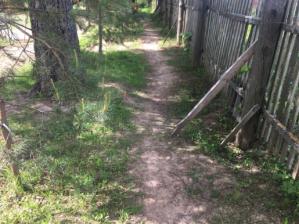 Опытно-экспериментальная деятельность «Тропинка»